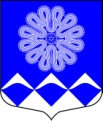 РОССИЙСКАЯ ФЕДЕРАЦИЯАДМИНИСТРАЦИЯ МУНИЦИПАЛЬНОГО ОБРАЗОВАНИЯПЧЕВСКОЕ СЕЛЬСКОЕ ПОСЕЛЕНИЕКИРИШСКОГО МУНИЦИПАЛЬНОГО РАЙОНА ЛЕНИНГРАДСКОЙ ОБЛАСТИПОСТАНОВЛЕНИЕот 16 ноября 2016 года 		                                                    № 124  д. Пчева В соответствии с Бюджетным кодексом Российской Федерации, Федеральным законом Российской Федерации от 06 октября 2003 года № 131-ФЗ «Об общих принципах организации местного самоуправления в Российской Федерации», руководствуясь Порядком формирования, реализации и оценки эффективности муниципальных программ муниципального образования Пчевское сельское поселение Киришского муниципального района Ленинградской области, утвержденным постановлением Администрации Пчевского сельского поселения от 20 октября 2015 года № 110 Администрация муниципального образования Пчевское сельское поселение Киришского муниципального района Ленинградской областиПОСТАНОВЛЯЕТ:1. Внести в муниципальную программу «Безопасность на территории муниципального образования Пчевское сельское поселение Киришского муниципального района Ленинградской области», утвержденную постановлением администрации муниципального образования Пчевское сельское поселение Киришского муниципального района Ленинградской области от 29.10.2014 года № 96 следующие изменения:1.1.  Паспорт Программы изложить в редакции согласно Приложения 1 к настоящему Постановлению.1.2. Раздел 4 «Информация о ресурсном обеспечении муниципальной программы за счет средств федерального, областного, местного бюджета и иных источников финансирования» Программы изложить в следующей редакции: «Объем бюджетных ассигнований на реализацию муниципальной программы составляет 1751,77 тыс. рублей, в том числе по годам: 2015 год – 495,92 тыс. рублей;2016 год – 593,83 тыс. рублей;2017 год – 331,01 тыс. рублей;2018 год – 331,01 тыс. рублей».1.3. Приложение 6 «План реализации муниципальной программы «Безопасность на территории муниципального образования Пчевское сельское поселение Киришского муниципального района Ленинградской области» к Программе изложить в редакции согласно Приложения 2 к настоящему Постановлению.2. Опубликовать настоящее Постановление в газете «Пчевский вестник» и разместить на официальном сайте муниципального образования Пчевское сельское поселение Киришского муниципального района Ленинградской области.3. Настоящее Постановление вступает в силу с даты его официального опубликования.4. Контроль за исполнением настоящего Постановления оставляю за собой.Глава администрации						                  Д.Н. ЛевашовРазослано: дело-2, бухгалтерия, Левашов Д.Н., комитет финансов Киришского муниципального района, прокуратура, газета «Пчевский вестник»Приложение 1к постановлению от 16 ноября 2016  года № 124 ПАСПОРТмуниципальной программы«Безопасность на территории муниципального образования Пчевское сельское поселение Киришского муниципального района Ленинградской области»Приложение 2к постановлению от 16 ноября 2016 года № 124  План реализации муниципальной программы«Безопасность на территории муниципального образованияПчевское сельское поселение Киришского муниципального района Ленинградской области»О внесении изменений в муниципальную программу «Об утверждении муниципальной программы «Безопасность на территории муниципального  образования Пчевское сельское поселение Киришского муниципального района Ленинградской области», утвержденную постановлением администрации муниципального образования Пчевское сельское поселение Киришского муниципального района Ленинградской области  от 29.10.2014 № 96Полное наименованиеМуниципальная программа «Безопасность на территории муниципального образования Пчевское сельское поселение Киришского муниципального района Ленинградской области»Ответственный исполнитель муниципальной программыАдминистрацияПчевского сельского поселенияУчастники муниципальной программыАдминистрацияПчевского сельского поселенияПодпрограммы муниципальной программы-Цели муниципальной программыОбеспечение пожарной безопасности, безопасности дорожного движения, безопасности людей у воды, а также предупреждения и ликвидации последствий чрезвычайных ситуаций на территории поселенияЗадачи муниципальной программыОбеспечение содержания и ремонт источников противопожарного водоснабжения в населенных пунктах;Выполнение комплекса мероприятий по обеспечению безопасности людей на водных объектах, охраны их жизни и здоровья;Реализация программы создания системы оповещения населения;Выполнение мероприятий по предупреждению и ликвидации последствий чрезвычайных ситуацийЭтапы и сроки реализации муниципальной программы2015-2018 гг.Реализуется в один этапФинансовое обеспечение муниципальной программы, в т. ч. по источникам финансированияОбъем финансовых средств, предусмотренных на реализацию программы  в 2015-2018гг. составляет: 1751,77 тыс. рублей, в том числе:федеральный бюджет – 0 тыс. рублей;средства областного бюджета – 0 тыс. рублей; бюджет муниципального образования Пчевское сельское поселение Киришского муниципального района Ленинградской области – 1751,77 тыс. рублей;прочие источники – 0 тыс. рублей.Ожидаемые результаты реализации муниципальной программыОбеспечение первичных мер пожарной безопасности в населенных пунктах;Обеспечение безопасности людей на водных объектах;Обеспечение информирования населения об угрозах возникновения чрезвычайных ситуаций;Обеспечение защиты населения и территории от чрезвычайных ситуаций.№ п/пНаименование муниципальной программы, подпрограммы, основного мероприятияНаименование муниципальной программы, подпрограммы, основного мероприятияНаименование муниципальной программы, подпрограммы, основного мероприятияОтветственный исполнитель, участникиОтветственный исполнитель, участникиСрок реализацииСрок реализацииСрок реализацииСрок реализацииСрок реализацииСрок реализацииГоды реали-зацииГоды реали-зацииПланируемые объемы финансирования(тыс. рублей в ценах соответствующих лет)Планируемые объемы финансирования(тыс. рублей в ценах соответствующих лет)Планируемые объемы финансирования(тыс. рублей в ценах соответствующих лет)Планируемые объемы финансирования(тыс. рублей в ценах соответствующих лет)Планируемые объемы финансирования(тыс. рублей в ценах соответствующих лет)Планируемые объемы финансирования(тыс. рублей в ценах соответствующих лет)Планируемые объемы финансирования(тыс. рублей в ценах соответствующих лет)№ п/пНаименование муниципальной программы, подпрограммы, основного мероприятияНаименование муниципальной программы, подпрограммы, основного мероприятияНаименование муниципальной программы, подпрограммы, основного мероприятияОтветственный исполнитель, участникиОтветственный исполнитель, участникиНачало реализацииНачало реализацииНачало реализацииКонец реализацииКонец реализацииКонец реализацииГоды реали-зацииГоды реали-зацииВсегов том числев том числев том числев том числев том числев том числе№ п/пНаименование муниципальной программы, подпрограммы, основного мероприятияНаименование муниципальной программы, подпрограммы, основного мероприятияНаименование муниципальной программы, подпрограммы, основного мероприятияОтветственный исполнитель, участникиОтветственный исполнитель, участникиНачало реализацииНачало реализацииНачало реализацииКонец реализацииКонец реализацииКонец реализацииГоды реали-зацииГоды реали-зацииВсегофедеральный бюджетфедеральный бюджетобластной бюджет Ленинградской областиБюджет Пчевского сельского поселенияБюджет Пчевского сельского поселенияПрочие источники122233444555667889101011Муниципальная программа «Безопасность на территории муниципального образования Пчевское сельское поселение Киришского муниципального района Ленинградской области»Муниципальная программа «Безопасность на территории муниципального образования Пчевское сельское поселение Киришского муниципального района Ленинградской области»Муниципальная программа «Безопасность на территории муниципального образования Пчевское сельское поселение Киришского муниципального района Ленинградской области»Муниципальная программа «Безопасность на территории муниципального образования Пчевское сельское поселение Киришского муниципального района Ленинградской области»Муниципальная программа «Безопасность на территории муниципального образования Пчевское сельское поселение Киришского муниципального района Ленинградской области»20152015201520182018201820152015495,920,0000,0000,000495,92495,920,000Муниципальная программа «Безопасность на территории муниципального образования Пчевское сельское поселение Киришского муниципального района Ленинградской области»Муниципальная программа «Безопасность на территории муниципального образования Пчевское сельское поселение Киришского муниципального района Ленинградской области»Муниципальная программа «Безопасность на территории муниципального образования Пчевское сельское поселение Киришского муниципального района Ленинградской области»Муниципальная программа «Безопасность на территории муниципального образования Пчевское сельское поселение Киришского муниципального района Ленинградской области»Муниципальная программа «Безопасность на территории муниципального образования Пчевское сельское поселение Киришского муниципального района Ленинградской области»20152015201520182018201820162016593,830,0000,0000,000593,83593,830,000Муниципальная программа «Безопасность на территории муниципального образования Пчевское сельское поселение Киришского муниципального района Ленинградской области»Муниципальная программа «Безопасность на территории муниципального образования Пчевское сельское поселение Киришского муниципального района Ленинградской области»Муниципальная программа «Безопасность на территории муниципального образования Пчевское сельское поселение Киришского муниципального района Ленинградской области»Муниципальная программа «Безопасность на территории муниципального образования Пчевское сельское поселение Киришского муниципального района Ленинградской области»Муниципальная программа «Безопасность на территории муниципального образования Пчевское сельское поселение Киришского муниципального района Ленинградской области»20152015201520182018201820172017331,010,0000,0000,000331,01331,010,000Муниципальная программа «Безопасность на территории муниципального образования Пчевское сельское поселение Киришского муниципального района Ленинградской области»Муниципальная программа «Безопасность на территории муниципального образования Пчевское сельское поселение Киришского муниципального района Ленинградской области»Муниципальная программа «Безопасность на территории муниципального образования Пчевское сельское поселение Киришского муниципального района Ленинградской области»Муниципальная программа «Безопасность на территории муниципального образования Пчевское сельское поселение Киришского муниципального района Ленинградской области»Муниципальная программа «Безопасность на территории муниципального образования Пчевское сельское поселение Киришского муниципального района Ленинградской области»20152015201520182018201820182018331,010,0000,0000,000331,01331,010,000ВсегоВсегоВсегоВсегоВсегоВсегоВсегоВсегоВсегоВсегоВсегоВсегоВсего1751,770,0000,0000,0001751,771751,770,0001.Содержание и ремонт источников пожарного водоснабженияСодержание и ремонт источников пожарного водоснабженияСодержание и ремонт источников пожарного водоснабженияАдминистрация Пчевского сельского поселенияАдминистрация Пчевского сельского поселения20152015201520152015201520152015100,330,0000,0000,000100,33100,330,0001.Итого:Итого:Итого:Итого:Итого:Итого:Итого:Итого:Итого:Итого:Итого:Итого:Итого:100,330,0000,0000,000100,33100,330,0002.Обеспечение мер пожарной безопасностиОбеспечение мер пожарной безопасностиАдминистрация Пчевского сельского поселенияАдминистрация Пчевского сельского поселенияАдминистрация Пчевского сельского поселенияАдминистрация Пчевского сельского поселения201620182018201820162016201660,000,0000,0000,00060,0060,000,0002.Обеспечение мер пожарной безопасностиОбеспечение мер пожарной безопасностиАдминистрация Пчевского сельского поселенияАдминистрация Пчевского сельского поселенияАдминистрация Пчевского сельского поселенияАдминистрация Пчевского сельского поселения2016201820182018201720172017100,000,0000,0000,000100,00100,000,0002.Обеспечение мер пожарной безопасностиОбеспечение мер пожарной безопасностиАдминистрация Пчевского сельского поселенияАдминистрация Пчевского сельского поселенияАдминистрация Пчевского сельского поселенияАдминистрация Пчевского сельского поселения2016201820182018201820182018100,000,0000,0000,000100,00100,000,0002.Итого:Итого:Итого:Итого:Итого:Итого:Итого:Итого:Итого:Итого:Итого:Итого:Итого:260,000,0000,0000,000260,00260,000,0003.Обеспечение безопасности людей на водных объектах, охраны их жизни и здоровьяОбеспечение безопасности людей на водных объектах, охраны их жизни и здоровьяОбеспечение безопасности людей на водных объектах, охраны их жизни и здоровьяАдминистрация Пчевского сельского поселенияАдминистрация Пчевского сельского поселения2015201520152018201820182015201533,400,0000,0000,00033,4033,400,0003.Обеспечение безопасности людей на водных объектах, охраны их жизни и здоровьяОбеспечение безопасности людей на водных объектах, охраны их жизни и здоровьяОбеспечение безопасности людей на водных объектах, охраны их жизни и здоровьяАдминистрация Пчевского сельского поселенияАдминистрация Пчевского сельского поселения2015201520152018201820182016201634,380,0000,0000,00034,3834,380,0003.Обеспечение безопасности людей на водных объектах, охраны их жизни и здоровьяОбеспечение безопасности людей на водных объектах, охраны их жизни и здоровьяОбеспечение безопасности людей на водных объектах, охраны их жизни и здоровьяАдминистрация Пчевского сельского поселенияАдминистрация Пчевского сельского поселения2015201520152018201820182017201744,410,0000,0000,00044,4144,410,0003.Обеспечение безопасности людей на водных объектах, охраны их жизни и здоровьяОбеспечение безопасности людей на водных объектах, охраны их жизни и здоровьяОбеспечение безопасности людей на водных объектах, охраны их жизни и здоровьяАдминистрация Пчевского сельского поселенияАдминистрация Пчевского сельского поселения2015201520152018201820182018201844,410,0000,0000,00044,4144,410,0003.Итого:Итого:Итого:Итого:Итого:Итого:Итого:Итого:Итого:Итого:Итого:Итого:Итого:156,600,0000,0000,000156,60156,600,0004.Создание системы оповещения населенияСоздание системы оповещения населенияСоздание системы оповещения населенияАдминистрация Пчевского сельского поселенияАдминистрация Пчевского сельского поселения20152015201520152015201520152015190,450,0000,0000,000190,45190,450,0004.Итого:Итого:Итого:Итого:Итого:Итого:Итого:Итого:Итого:Итого:Итого:Итого:Итого:190,450,0000,0000,000190,45190,450,0005.Участие в предупреждении и ликвидации последствий чрезвычайных ситуацийУчастие в предупреждении и ликвидации последствий чрезвычайных ситуацийУчастие в предупреждении и ликвидации последствий чрезвычайных ситуацийАдминистрация Пчевского сельского поселенияАдминистрация Пчевского сельского поселения20152015201520152015201520152015171,740,0000,0000,000171,74171,740,0005.Итого:Итого:Итого:Итого:Итого:Итого:Итого:Итого:Итого:Итого:Итого:Итого:Итого:171,740,0000,0000,000171,74171,740,0006.6.Предупреждение и ликвидация чрезвычайных ситуацийПредупреждение и ликвидация чрезвычайных ситуацийАдминистрация Пчевского сельского поселения201620162016201620162018201620162016499,450,0000,0000,0000,000499,450,0006.6.Предупреждение и ликвидация чрезвычайных ситуацийПредупреждение и ликвидация чрезвычайных ситуацийАдминистрация Пчевского сельского поселения201620162016201620162018201720172017186,600,0000,0000,0000,000186,600,0006.6.Предупреждение и ликвидация чрезвычайных ситуацийПредупреждение и ликвидация чрезвычайных ситуацийАдминистрация Пчевского сельского поселения201620162016201620162018201820182018186,600,0000,0000,0000,000186,600,0006.6.Итого:Итого:Итого:Итого:Итого:Итого:Итого:Итого:Итого:Итого:Итого:872,65872,650,0000,0000,000872,65872,650,000